允许将开斋捐给予妻子的亲属中有需求的人يجوز دفع زكاة الفطر لأهل الزوجة المحتاجين[باللغة الصينية ]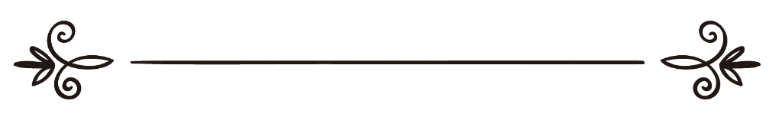 来源：伊斯兰问答网站مصدر : موقع الإسلام سؤال وجواب编审: 伊斯兰之家中文小组مراجعة: فريق اللغة الصينية بموقع دار الإسلام允许将开斋捐给予妻子的亲属中有需求的人问：妻子的亲属中若有需求，是否允许将开斋捐给予他们？答：一切赞颂全归真主。开斋捐是给予贫穷者的。伊本·阿巴斯（愿主喜悦他）说：“主的使者（真主的称赞、祝福与安宁属于他）制定了开斋捐，是对封斋者言行不检的涤净，也是给穷人的食物。”（艾布·达伍德/1609，瑙威在《麦知穆尔》6/126、艾勒巴尼在《艾布·达伍德圣训集中之可靠圣训》中认定其优良可靠）如果妻子的亲属中有穷人，将开斋捐给予他们是无妨的，而与给予他人相比，给予他们更好。因为妻子的亲属有受到关心、帮助的权利，这也是对妻子的尊重和善待。伊本·欧赛敏教长（祈主慈悯他）在“光明之路”（682）中说：“毫无疑问，妻子的亲属拥有其他非亲属所没有的权利。”祈求真主给你交纳开斋捐的回赐，并给你眷顾妻子的亲属的回赐。                 真主至知。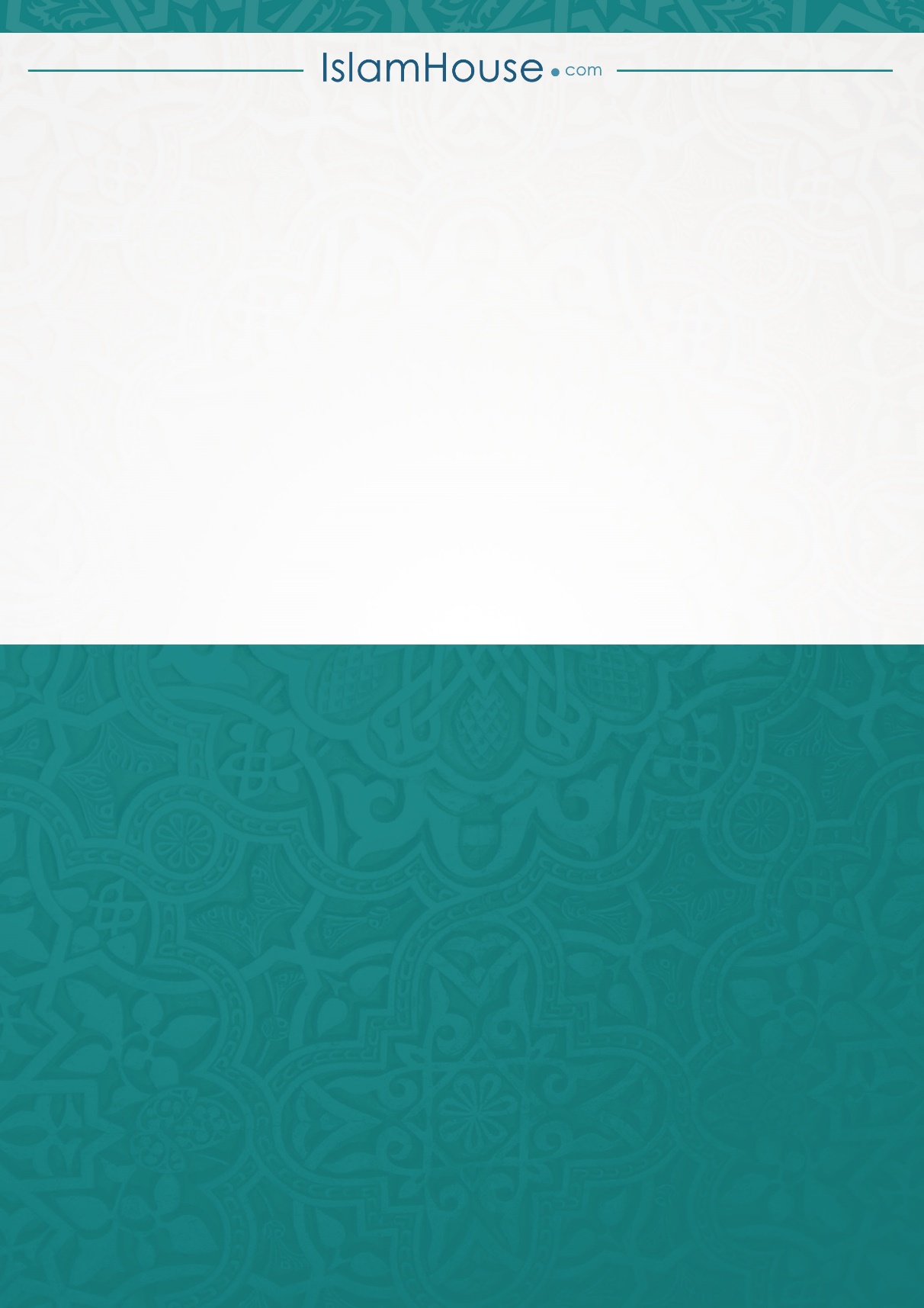 